ИВАНОВСКАЯ ОБЛАСТЬАДМИНИСТРАЦИЯ ЮЖСКОГО МУНИЦИПАЛЬНОГО РАЙОНАПОСТАНОВЛЕНИЕот                          г. N   Об утверждении порядка расходования и учета средств, выделяемых из областного бюджета бюджету Южского муниципального района на организацию питания обучающихся 1-4 классов в муниципальных общеобразовательных организациях Южского муниципального района из малоимущих семей и Порядка предоставления бесплатного питания учащимся 1-4 классов муниципальных общеобразовательных учреждений из малоимущих семейВ соответствии с Бюджетным Кодексом Российской Федерации, постановлением Правительства Ивановской области от 13.11.2013 N 450-п "Об утверждении государственной программы "Развитие образования Ивановской области", постановлением Правительства Ивановской области от 27.01.2020 № 26-п «Об утверждении Порядка формирования, предоставления и распределения субсидий бюджетам муниципальных районов и городских округов Ивановской области на софинансирование расходных обязательств органов местного самоуправления по организации питания обучающихся 1-4 классов муниципальных общеобразовательных организаций», Уставом Южского муниципального района, Администрация Южского муниципального района постановляет:Утвердить Порядок расходования и учета средств, выделяемых из областного бюджета бюджету Южского муниципального района на организацию питания обучающихся 1 - 4 классов из малоимущих семей в муниципальных общеобразовательных организациях Южского муниципального района (приложение № 1).Отделу образования администрации Южского муниципального района организовать одноразовое питание учащихся 1-4 классов из малоимущих семей, обучающихся в муниципальных общеобразовательных учреждениях, из расчета 30 рублей на одного ребенка в день. Утвердить Порядок предоставления бесплатного питания учащимся 1 - 4 классов муниципальных общеобразовательных учреждений из малоимущих семей (приложение № 2). Настоящее постановление вступает в силу с момента подписания и распространяется на правоотношения, возникшие с 01.01.2020 года.5. Опубликовать настоящее постановление в официальном издании "Правовой Вестник Южского муниципального района".Глава Южского муниципального района                                В.И. ОврашкоПриложение №1 к постановлению    администрации Южского  муниципального района                                                         от _______________ N ____ПОРЯДОК РАСХОДОВАНИЯ И УЧЕТА СРЕДСТВ, ВЫДЕЛЯЕМЫХ ИЗ ОБЛАСТНОГО БЮДЖЕТА БЮДЖЕТУ ЮЖСКОГО МУНИЦИПАЛЬНОГО РАЙОНА НА ОРГАНИЗАЦИЮ ПИТАНИЯ ОБУЧАЮЩИХСЯ 1 - 4 КЛАССОВ ИЗ МАЛОИМУЩИХ СЕМЕЙ В МУНИЦИПАЛЬНЫХ ОБЩЕОБРАЗОВАТЕЛЬНЫХ ОРГАНИЗАЦИЯХ ЮЖСКОГО МУНИЦИПАЛЬНОГО РАЙОНА1. Настоящий Порядок определяет правила расходования и учета средств, выделяемых из областного бюджета бюджету Южского муниципального района на организацию питания 1 - 4 классов из малоимущих семей в муниципальных общеобразовательных организациях обучающихся Южского муниципального района.2. Установить, что финансовое обеспечение расходов, связанных с организацией питания обучающихся 1 - 4 классов из малоимущих семей муниципальных общеобразовательных учреждений Южского муниципального района, является расходным обязательством Южского муниципального района.3. Перечисление поступивших средств на организацию питания 1 - 4 классов из малоимущих семей в муниципальных общеобразовательных организациях с единого счета бюджета Южского муниципального района производится на лицевой счет главного распорядителя бюджетных средств, открытый в Управлении Федерального казначейства по Ивановской области, в соответствии со сводной бюджетной росписью бюджета Южского муниципального района в пределах лимитов бюджетных обязательств, утвержденных Финансовым отделом администрации Южского муниципального района.4. Главный распорядитель направляет средства на лицевые счета получателей бюджетных средств, открытые в Управление Федерального казначейства по Ивановской области, в соответствии с бюджетной росписью главного распорядителя, утвержденной в установленном порядке.Получатель производит расходование бюджетных средств.Поступившие средства носят целевой характер и используются муниципальными образовательными организациями Южского муниципального района на организацию питания обучающихся 1 - 4 классов из малоимущих семей муниципальных общеобразовательных организаций.5. Софинансирование Южского муниципального района на финансирование мероприятий по организации питания в муниципальных общеобразовательных организациях Южского муниципального района составляет не менее 1%.6. Главный распорядитель представляет в Департамент образования Ивановской области отчет о расходовании поступивших средств по форме и в сроки, утвержденные Департаментом образования Ивановской области.7. Ответственность за целевое использование, соблюдение настоящего Порядка и доверенность предоставляемых отчетных данных возлагается на Отдел образования Южского муниципального района.8. Не использованные на конец финансового года средства, предназначенные на организацию питания, подлежат возврату в областной и районный бюджеты в порядке, установленном законодательством Российской Федерации.Приложение №2 к постановлению    администрации Южского  муниципального района                                                         от _______________ N ____ПОРЯДОК ПРЕДОСТАВЛЕНИЯ БЕСПЛАТНОГО ПИТАНИЯ УЧАЩИМСЯ 1 - 4 КЛАССОВ МУНИЦИПАЛЬНЫХ ОБЩЕОБРАЗОВАТЕЛЬНЫХ УЧРЕЖДЕНИЙ ИЗ МАЛОИМУЩИХ СЕМЕЙ1. Право на бесплатное питание предоставляется на весь период обучения учащимся муниципальных общеобразовательных учреждений 1 - 4 классов из малоимущих семей,  статус которых подтвержден сведениями из ТУСЗН  по Южскому муниципальному району (далее - учащиеся из малоимущих семей).2. Организация бесплатного питания учащихся 1 - 4 классов из малоимущих семей осуществляется столовыми муниципальных общеобразовательных учреждений.3. Предоставление бесплатного питания учащимся 1 - 4 классов из малоимущих семей производится в учебные дни фактического посещения муниципальных общеобразовательных учреждений.4. Бесплатное питание учащимся 1 - 4 классов из малоимущих семей предоставляется со дня, следующего за днем получения сведений о статусе семьи учащегося из ТУСЗН  по Южскому муниципальному району.5. Муниципальные общеобразовательные учреждения ежемесячно в срок до 5 числа месяца, следующего за отчетным, направляют в Отдел образования администрации Южского муниципального района список учащихся, получающих питание согласно настоящему постановлению (приложение № 1 к настоящему Порядку), а также Согласие законного представителя учащегося на обработку персональных данных (приложение № 2 к настоящему Порядку).6. Финансовое обеспечение расходов на питание детей осуществляется в пределах ассигнований, утвержденных в бюджете Южского муниципального района на очередной финансовый год и плановый период.7. Ответственность за правомерность предоставления бесплатного питания учащимся из малоимущих семей и правильность расчетов средств на финансирование расходов на указанные цели возлагается на муниципальные общеобразовательные учреждения Южского муниципального района.8. Контроль за целевым использованием финансовых средств осуществляет Отдел образования администрации Южского муниципального района.9. Информация об учащихся, получающих бесплатное питание в муниципальных общеобразовательных учреждениях, размещается в Единой государственной информационной системе социального обеспечения (далее - ЕГИССО). Размещение (получение) указанной информации в ЕГИССО осуществляется Отделом образования администрации Южского муниципального района в соответствии с Федеральным законом от 17.07.1999 N 178-ФЗ "О государственной социальной помощи".           Приложение N 1 к Порядку                  предоставления бесплатного питания                                                    учащимся 1 - 4 классов обучающимся в                   муниципальных общеобразовательных             учреждениях  из малоимущих семейСписок учащихся___________________________________________________________(наименование муниципального общеобразовательного учреждения)из малоимущих семей для получениябесплатного питания(по состоянию на ____________ 20__ года)Руководительобщеобразовательного учреждения  _____________ ________________                                   (подпись)      (Ф.И.О.)М.П.          Приложение N 2 к Порядку                 предоставления бесплатного питания                                                   учащимся 1 - 4 классов обучающимся в             муниципальных  общеобразовательных            учреждениях из малоимущих семей                                  Начальнику отдела образования                                  администрации Южского                                  муниципального района                                  _________________________________________                                                  Ф.И.О.                                  от ______________________________________                                  ________________________________________,                                                    ФИО                                  проживающего(ей) по адресу: _____________                                  ________________________________________,                                                 адрес                                  документ, удостоверяющий личность:                                  серия _____________ N __________________,                                  когда, кем выдан ________________________                                  _________________________________________Согласие на обработку персональных данных Даю согласие отделу образования администрации Южского муниципального района на обработку своих персональных данных и персональных данных учащегося (ФИО), законным представителем которого я являюсь, с использованием средств автоматизации и без использования средств автоматизации, включая их получение в письменной и устной формах у третьей стороны, в соответствии с Федеральным законом от 27.07.2006 N 152-ФЗ "О персональных данных".Согласие дано на обработку и передачу следующих персональных данных:- фамилия, имя, отчество, дата рождения, место рождения, СНИЛС и иные данные, необходимые для представления в Единую государственную информационную систему социального обеспечения (ЕГИССО).Подтверждаю, что ознакомлен(а) с положением о защите персональных данных, права и обязанности в области защиты персональных данных мне разъяснены.Способ отзыва моих персональных данных прошу произвести по моему заявлению, путем блокирования предоставленной мною информации и уничтожения персональных данных в течение 30 дней со дня поступления заявления."___" ____________ 20__ г.            _______________ _____________________                                         (подпись)     (фамилия, инициалы)N п/пФ.И.О. учащегосяДата рождения учащегосяКласс (группа)Количество дней фактически предоставленного бесплатного питанияСумма расходов в рублях1.2....Итого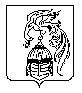 